Change Colleague PasswordIn Colleague UI 4.5, click on the Options menu and select Change Password: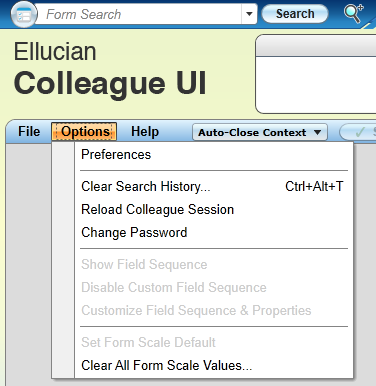 After you click on Change Password, you will get the following screen: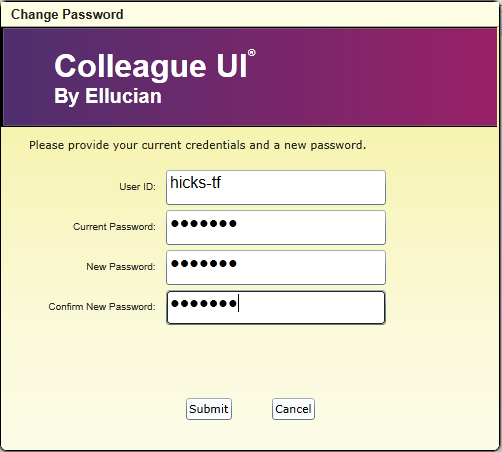 Enter your User ID: and Current PasswordEnter a New Password and Confirm New Password and click Submit.The New Password must be AlphaNumeric and be 7 or 8 in length.Do not use any special characters eg: !@#$%^&, etc.You cannot use any of the last three passwords.The new password must be different from the current password by at least three characters/numbers.In Colleague UI 5.3+, click on the User Option  symbol. You will see the following Menu Options: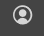 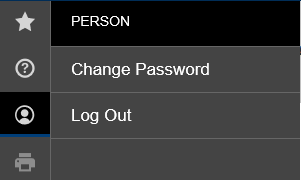 Click on Change Password. The Change Password screen will be blank.  Fill in the User ID: and Current Password fields.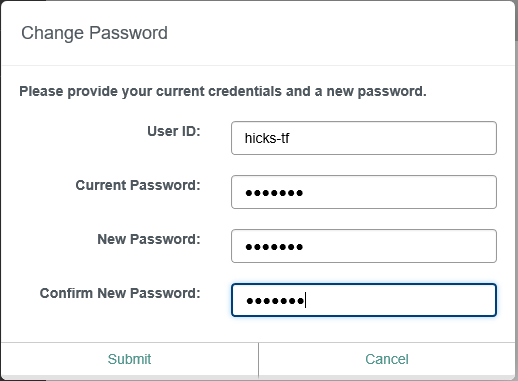 Enter a New Password and Confirm New Password and click Submit.The New Password must be AlphaNumeric and be 7 or 8 in length.Do not use any special characters eg: !@#$%^&, etc.You cannot use any of the last three passwords.The new password must be different from the current password by at least three characters/numbers.